«Новый Бор»сикт овмöдчöминсаСöвет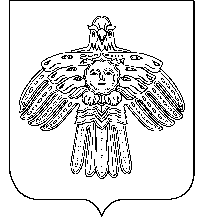  РЕШЕНИЕКЫВКÖРТÖДСоветсельского поселения«Новый Бор»от  20 августа   2010 г.                                                    № 2-16/1О внесении изменений и дополненийв решение Совета муниципальногообразования сельского поселения «Новый Бор»от 21 декабря 2009 г. № 2-10/1 «О бюджетемуниципального образованиясельского поселения «Новый Бор» на 2010 годСовет муниципального образования сельскогопоселения  «Новый Бор» решил:Внести изменения и дополнения в решение Совета сельского поселения «Новый Бор» от 21 декабря  2009 года № 2-10/1 «О бюджете  муниципального образования сельского поселения «Новый Бор» на 2010 год»Утвердить бюджет муниципального образования сельского поселения «Новый Бор» на 2010 год расходам в сумме 24859468,54 руб., сумма доходов 24527361,82  руб., в том числе сумма собственных доходов 765090,18 руб. Дефицит 332106,72 руб. покрывается остатками финансирования.Утвердить объем поступлений доходов в бюджет муниципаль-ного образования сельского поселения на 2010 год, согласно приложению № 1, распределение расходов бюджете муниципального образования сельского поселения на 2010 год по разделам и подразделам функциональной классификации расходов бюджетов Российской Федерации, согласно приложению № 2 к настоящему решению.Утвердить ведомственную структуру расходов бюджета муниципального образования сельского поселения «Новый Бор» на 2010 год согласно приложению № 3 к настоящему решению.Утвердить источники финансирования дефицита бюджета муниципального образования сельского поселения «Новый Бор» на 2010 год согласно приложению № 4 к настоящему решению.Решение вступает в силу со дня его официального обнародования и распространения на правоотношения, возникшие с 1 января 2010 года.Глава сельского поселения«Новый Бор»	                                                               Г.Г. Идамкин